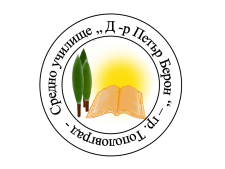 СРЕДНО УЧИЛИЩЕ „Д-Р ПЕТЪР БЕРОН“гр. Тополовград, ул. „Варна“ № 2, тел. 0470/ 5 22 77e-mail: sou_topolovgrad@abv.bg; http: sou-topolovgrad.comвх. № ……/ ………………ДОДИРЕКТОРАНА СУ „Д-Р ПЕТЪР БЕРОН“ГР. ТОПОЛОВГРАДЗ А Я В Л Е Н И Еот …………………………………………………………………………………………………………(трите имена на класния ръководите)класен ръководител на ……… клас на учебната 20….…./20……. годинаОтносно: избор на спортни дейности, избираеми учебни часове и чужд език (за ученици след 8. клас)УВАЖАЕМА ГОСПОЖО ДИРЕКТОР,Заявявам желанието на учениците от VIII …… клас за учебната 20……./20…….. г.:Да бъдат включени в група за провеждане на модулно обучение по спортни дейности:спортни игри – футболспортни игри – волейбол				спортни игри – баскетболДа изучават избираеми учебни часове по следните предмети:…………………………………………..…………..				……………………………………………………… 			………………………………………………………………………………………………………………			Да изучават чужд език (за ученици след 8. клас):френски език 						руски езикДа изучават допълнителен профилиращ предмет (за ученици след 10. клас):………………………………………….		………………………………………Учениците са запознати с условието, че сформирането на групите се съобразява освен със заявените желания и с нормативните изисквания относно минимален и максимален брой на учениците в група.Дата ……………………						С уважение: …………………………(подпис)